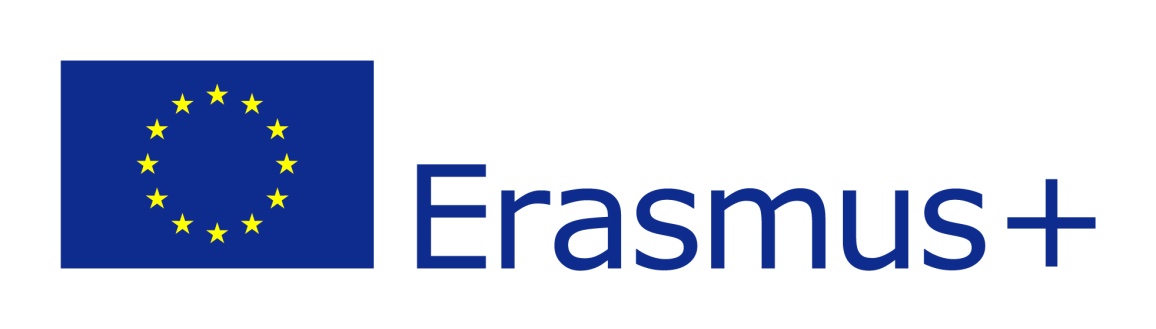 Projects funded in last 3 yearsSelection of participants:The selection process of Assocazione Attiva-Mente starts with a detailed open call published on our website www.attivamentemodica.it, when all the interested youngsters can get informations and contacts in order to apply correctly, even with the help of our members/volunteers. As our policy on selection, we want to include as possible people from our community, because we want to involve more young people from our community, especially after an EVS stage. Anyway, we are able to recruit and prepared properly participant and/or volunteers from all Italian regions. For short mobility projects like Mobility of Youth Workers and Youth exchange, we provide a Google Form embedded inside of the open call, in which we ask basic question about motivations, background; after this step, an interview will take place and the candidates receive a convocation at our office or via Skype. At the end of the process, all the candidates know the results by an e-mail in which Associazione Attiva-Mente asks to confirm their participation (in case of positive result).For EVS, the candidate will send to our e-mail a motivation letter and a CV; depending of the request of our partners, this procedure can change following its instruction. Once receiving the needed documents or application forms, the potential volunteers will convene into our office or invited to a Skype call. The selector provide a report with weakness and strength of the candidate to the Hosting organisation, in order to match its need with an adequate volunteer.Preparation of participants:Our preparation depends most of the profile needed; anyway, this organisation focus the preparation of several areas. First of all, our organisation use to plan the most safe and cheap travel itinerary for the participants and health insurances, checking out the validity of their Health card; in case of fewer opportunities participants that face economic obstacles, our organisation will purchase  his/her tickets.  it’s important to us to build up a unite ad cohesive group; for achieve this important results it’s important to provide meetings in which participants can experience an intense phase of group building and knowing better their own personalities. It is important also to prepare their communication and giving tips for the crisis management and the risk prevention. Usually that phase last up to 10 hours, shared in five meetings. A sending project coordinator follow the evolution of the project and the general mood of the group.Preparation of EVS volunteers:After receiving the confirmation from the Volunteer’s side, Associazione Attiva-Mente will check for the safer and cheaper itinerary to reach the venue of the project, enrolling the volunteers to the Insurance Company and asking the volunteer to participate at EVS Training and Evaluation Cycle and annual EVS event after. An EVS trainer provides a Training Course of 10-12 hours for EVS volunteers. The volunteers will achieve information on the nature of his/her EVS stage and all the sensitive information about cultural issues of the Hosting Country, EVS chart, Insurance, structure of the EVS project, Youthpass; the volunteer will be acquainted about his/her rights and obligations. This organisation will follow the overall involvement of the volunteers, assigning him/her a responsible for each kind of problems and needs. The organisation will also ensure the visibility of the project on our website and connected social media. Dissemination and visibility:Our Organisation will ensure visibility to every project, using on-line and off-line methods. We upload out social media and website with the articles and picture activities of our participant or volunteers abroad, celebrating their success while they turn back, with a small interview for our YouTube channel. Moreover, we use to organise debates, activities and seminar  in order to inform the community and increase the interest of our young people towars international mobility project. LOGO:For any visibility issues and materials, please use our logo, downloading it from here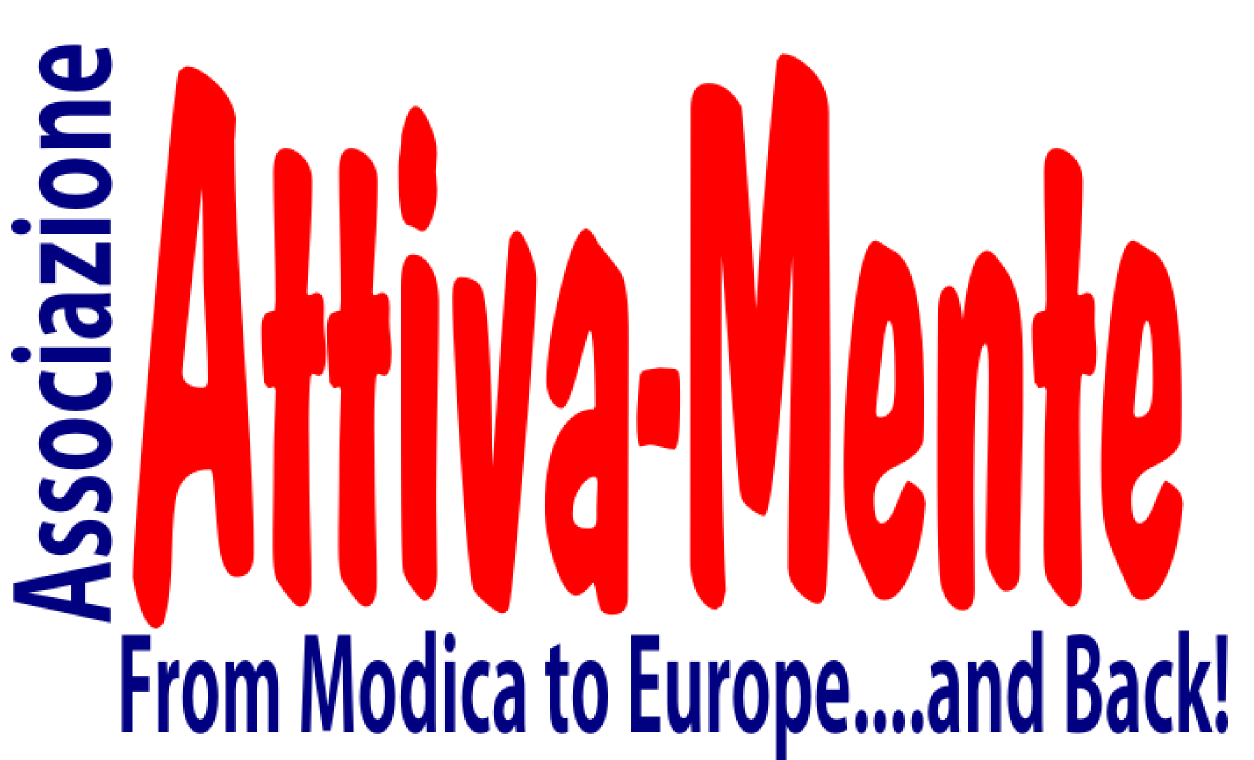 Full legal nameAssociazione Attiva-MenteAddressCorso Principessa Maria del Belgio 7CityModicaPost code:97015CountryItalyRegionSicilyEmailattivamentemodica@gmail.conmWebpagewww.attivamentemodica.itFacebookhttps://www.facebook.com/attivamentemodica Otlashttps://www.salto-youth.net/tools/otlas-partner-finding/organisation/associazione-attiva-mente.4753/ PIC number948019413EVS accreditation typeSendingEVS accreditation numberEI 2014-1-IT03-KA110-004269Type of OrganizationType of OrganizationType of OrganizationOtherOtherIs the partner org. a public body?Is the partner org. a public body?Is the partner org. a public body?NoNoIs the partner org. a non-profit?Is the partner org. a non-profit?Is the partner org. a non-profit?YesYesActivity levelActivity levelActivity levelLocal, national, europeanLocal, national, europeanDescription of the organizationDescription of the organizationDescription of the organizationAssociazione Attiva-Mente is based in Modica (province of Ragusa), Sicily, from 2013. Attiva-Mente (that means “Actively” or “Active Minds”) was issued by a common agree between four original members, that forsees to give opportunities of International Mobility to the Provinces of Ragusa and Siracusa, the most southern provinces of Italy with one of the most highest young unemployment rate and with total abscence – at time – of Youth in Action projects (both in sending and in hosting people). This part of Italy is massively interested by refugees landings, that brought our society in front of a big challenge between locals and asylum seeker. That brought the founders to think about an organisation that foster intercultural dialogue, dealing in the meanwhile  opportunities of volunteering and non – formal education abroad.

Because of that, Associazione Attiva-Mente:- promote the idea to create an European Citizenship through the participation of youngsters;- promote initiatives against racism or xenophobia;- promote culture as mean for fighting any form of prejudice and social exclusion;- promote volunteering as mean for change and get better society, providing active solidarity by the participation of youngsters, without any discrimination based on sex, race, religion and economic conditions;- promote the ideas of environment's respect and sustainable development.-promote the theme of legality and Anti-Mafia issuesAssociazione Attiva-Mente  provides these activities for implement its mission:- A web radio channel when youngster can set up any cultural or social activities broadcasting on the net in the way they prefer called "Radio-Attiva" (Radio-Active in English);- Several workshop and artistic and cultural event on interculturality, tolerance, anti-xenophobia and european active citizenship;- Non formal group of discussion in foreigners language, for let improve linguistical skills to our young people;- Ecological initiative and workshop on suistainable economy.- Supporting Young people creativity, endorsing Music Metal festivals in Modica- Participating to international and communitarian programAlong the years, Attiva-Mente grow up at the point that local institution as City Halls and Schools issued protocol for the creation, respectively, of a Youth InfoPoint and path for international mobility addressed to scholar and pupils. The organisation is close to found a consortium active in the field of VET project, called ForModica. 
Associazione Attiva-Mente is based in Modica (province of Ragusa), Sicily, from 2013. Attiva-Mente (that means “Actively” or “Active Minds”) was issued by a common agree between four original members, that forsees to give opportunities of International Mobility to the Provinces of Ragusa and Siracusa, the most southern provinces of Italy with one of the most highest young unemployment rate and with total abscence – at time – of Youth in Action projects (both in sending and in hosting people). This part of Italy is massively interested by refugees landings, that brought our society in front of a big challenge between locals and asylum seeker. That brought the founders to think about an organisation that foster intercultural dialogue, dealing in the meanwhile  opportunities of volunteering and non – formal education abroad.

Because of that, Associazione Attiva-Mente:- promote the idea to create an European Citizenship through the participation of youngsters;- promote initiatives against racism or xenophobia;- promote culture as mean for fighting any form of prejudice and social exclusion;- promote volunteering as mean for change and get better society, providing active solidarity by the participation of youngsters, without any discrimination based on sex, race, religion and economic conditions;- promote the ideas of environment's respect and sustainable development.-promote the theme of legality and Anti-Mafia issuesAssociazione Attiva-Mente  provides these activities for implement its mission:- A web radio channel when youngster can set up any cultural or social activities broadcasting on the net in the way they prefer called "Radio-Attiva" (Radio-Active in English);- Several workshop and artistic and cultural event on interculturality, tolerance, anti-xenophobia and european active citizenship;- Non formal group of discussion in foreigners language, for let improve linguistical skills to our young people;- Ecological initiative and workshop on suistainable economy.- Supporting Young people creativity, endorsing Music Metal festivals in Modica- Participating to international and communitarian programAlong the years, Attiva-Mente grow up at the point that local institution as City Halls and Schools issued protocol for the creation, respectively, of a Youth InfoPoint and path for international mobility addressed to scholar and pupils. The organisation is close to found a consortium active in the field of VET project, called ForModica. 
What are the activities and experience of the organization in the areas relevant for this application?What are the activities and experience of the organization in the areas relevant for this application?What are the activities and experience of the organization in the areas relevant for this application?Associazione Attiva-Mente was coordinator organization of a Youth Exchange project “TV is ME?” in January 2014 in its hometown. We ran "Seven Notes One Europe" youth Exchange" project in august 2015 and USE – United Europe in august/september 2016, in the city of Modica. Mainly, the themes of our project were European Integration and counteraction of racism and xenophobia.

Associazione Attiva-Mente was partner in several project as Sending Organisation in Austria, Romania, Bulgaria, Norway, Estonia, Germany, Ukraine, Czech Republic, Lithuania, Latvia, Poland, Slovenia and many other Countries. The main theme of the projects in which we were part was the Youth Participation. Since 2013, where Associazione Attiva-Mente was funded, the organisation gave birth to several initiatives based on Youth in Action/ Erasmus Plus programme  in Modica (three youth exchange) but since 2014 is accreditated as EVS sending organisation. 

Among the project in which Attiva-Mente was part of it  as EVS sending organisation, there are “Laborator Erasmus”, “Erasmus Garden”, VIP’s in Action” in the city of Arad (Romania), “Youth and Senior One Team” in Rujiena (Latvia) and “3Floors of Change” in Lodz (Poland), “The Power of New Age”in Sibenik (Croatia), ““Въртележка”in Burgas (Bulgaria). The organisation is well specialized in dealing at least 10 hours of preparation on risk management, cultural issues,EVS chart knowledge and  linguistic enhancement.

We were partner of several  Training Course in Norway, Estonia, Romania, Estonia and of more than 25 projects of Youth Exchange in over than 18 Countries. 

Nowadays, Attiva-Mente is starting a fruitful Strategic Partnership as participant, including 9 countries, on the field of good practice and improvement of Youth Work called “Include! Involve! Improve!

Attiva-Mente sustains the social project “Modica IS”, an innovative start-up made by youngsters aged 20 of the city who aimed to foster volunteering and social projects in Modica.  
The organisation sent more than 25 volunteers in less than two years and over 200 participant in Training course or Youth exchange in last three years Associazione Attiva-Mente was coordinator organization of a Youth Exchange project “TV is ME?” in January 2014 in its hometown. We ran "Seven Notes One Europe" youth Exchange" project in august 2015 and USE – United Europe in august/september 2016, in the city of Modica. Mainly, the themes of our project were European Integration and counteraction of racism and xenophobia.

Associazione Attiva-Mente was partner in several project as Sending Organisation in Austria, Romania, Bulgaria, Norway, Estonia, Germany, Ukraine, Czech Republic, Lithuania, Latvia, Poland, Slovenia and many other Countries. The main theme of the projects in which we were part was the Youth Participation. Since 2013, where Associazione Attiva-Mente was funded, the organisation gave birth to several initiatives based on Youth in Action/ Erasmus Plus programme  in Modica (three youth exchange) but since 2014 is accreditated as EVS sending organisation. 

Among the project in which Attiva-Mente was part of it  as EVS sending organisation, there are “Laborator Erasmus”, “Erasmus Garden”, VIP’s in Action” in the city of Arad (Romania), “Youth and Senior One Team” in Rujiena (Latvia) and “3Floors of Change” in Lodz (Poland), “The Power of New Age”in Sibenik (Croatia), ““Въртележка”in Burgas (Bulgaria). The organisation is well specialized in dealing at least 10 hours of preparation on risk management, cultural issues,EVS chart knowledge and  linguistic enhancement.

We were partner of several  Training Course in Norway, Estonia, Romania, Estonia and of more than 25 projects of Youth Exchange in over than 18 Countries. 

Nowadays, Attiva-Mente is starting a fruitful Strategic Partnership as participant, including 9 countries, on the field of good practice and improvement of Youth Work called “Include! Involve! Improve!

Attiva-Mente sustains the social project “Modica IS”, an innovative start-up made by youngsters aged 20 of the city who aimed to foster volunteering and social projects in Modica.  
The organisation sent more than 25 volunteers in less than two years and over 200 participant in Training course or Youth exchange in last three years What are the skills and expertise of key staff/person involved in this application?What are the skills and expertise of key staff/person involved in this application?What are the skills and expertise of key staff/person involved in this application?Attiva-Mente organization staff has the proper skills and experience to support the activities because:Ivano Campisi has skills in the field of sustainable development and environmental protection, he is graduated in Environmental Science. He has experience in international environment work-camp. Francesco Sindoni is a psycologist and teacher; he worked in our Elementary School in Modica and participated to more than 5 Mobility projects for Educator in last 3 years.Our organisation involved more than 15 people as volunteers, who were included in our projects, especially after their EVS experience. Attiva-Mente organization staff has the proper skills and experience to support the activities because:Ivano Campisi has skills in the field of sustainable development and environmental protection, he is graduated in Environmental Science. He has experience in international environment work-camp. Francesco Sindoni is a psycologist and teacher; he worked in our Elementary School in Modica and participated to more than 5 Mobility projects for Educator in last 3 years.Our organisation involved more than 15 people as volunteers, who were included in our projects, especially after their EVS experience. Name of staff memberName of staff memberName of staff member Summary of relevant skills and experience Summary of relevant skills and experienceVincenzo GiannoneVincenzo GiannoneVincenzo GiannoneVincenzo Giannone is our president, EVS responsible and project manager with skills and competence in project coordinating and training skills; Vincenzo Giannone coordinated and facilitate several training or youth exchange in Italy and abroad, since 2012. He prepared more than 20 young people for EVS projects abroad,  setting a learning strategy and tools for volunteer’s adaption. Vincenzo Giannone is our president, EVS responsible and project manager with skills and competence in project coordinating and training skills; Vincenzo Giannone coordinated and facilitate several training or youth exchange in Italy and abroad, since 2012. He prepared more than 20 young people for EVS projects abroad,  setting a learning strategy and tools for volunteer’s adaption. Laura AdamoLaura AdamoLaura AdamoLaura Adamo is the social worker of the organisation. She achieved competence in project management and drafting, coordinating many initiatives in the frame of Erasmus+ and not only. He has a long experience has educator, especially with disabled people and few opportunities youngsters. He has a degree in Social Working and a postdegree in Social Politics. She participated to more than 10 projects of mobility, included Youth Exchange in which she served as Group LeaderLaura Adamo is the social worker of the organisation. She achieved competence in project management and drafting, coordinating many initiatives in the frame of Erasmus+ and not only. He has a long experience has educator, especially with disabled people and few opportunities youngsters. He has a degree in Social Working and a postdegree in Social Politics. She participated to more than 10 projects of mobility, included Youth Exchange in which she served as Group LeaderContact personTitle, Family NameGiannoneFirst NameVincenzoPositionPresidentEmailattivamentemodica@gmail.comTelephone +393409520532Legal Representative Title, Family NameGiannoneFirst NameVincenzoPositionPresident Emailattivamentemodica@gmail.comTelephone +393409520532Programme or initiativeIdentification/contract numberContracting promoterTitle of the projectErasmus Plus2014-3-IT03-KA105-004711Associazione Attiva-Mente Seven Notes One EuropeErasmus Plus2016-1-IT03-KA105-007791Associazione Attiva-MenteUSE – United Supporting Europe